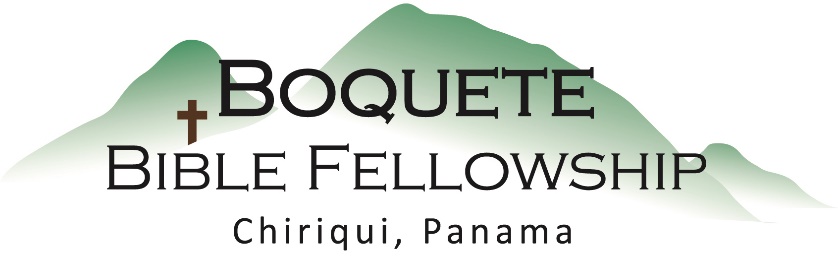 Culto del Domingo – 11 de abril, 2021Bienvenida y anunciosOración de limpieza: 1 Corintios 11:27-29Llamado a la adoración: Salmo 145:3-4, 7Adoración a través del canto y las ofrendasOración de iluminaciónSermón: Génesis 42-44Santa Cena RespuestaBendición: 1 Timoteo 1:17Anuncios para esta semanaEstudio bíblico especial – Los miércoles a las 10:30am en la iglesia, Bob y Bryan están liderando un estudio bíblico profundo sobre los últimos tiempos. ¡Por favor participe con nosotros! Estamos terminando Apocalipsis 13 esta semana. Estudio bíblico para mujeres – Tammy está dirigiendo el estudio bíblico para mujeres los jueves a las 10:00am en la iglesia. Se les invita a todas las damas a participar. ¡Traiga una amiga!Actualización financiera del mes de abril:    Ingresos del 2021:     $24,767.96								     Gastos del   2021:      $24,392.26                                                             Ingreso Neto          $375.70Notas del Sermón – Génesis 42-44Las cosas no son siempre como parecen.1.) A veces lo que _creemos_  que es _verdad_  no es verdad.“Ustedes me han privado de mis hijos: José ya no existe, y Simeón ya no existe, y ahora se quieren llevar a Benjamín. Todas estas cosas son contra mí.” –   Génesis 42:36	 • La realidad autoritariamente verdadera            • Asumir lo mejor en lugar de asumir lo peor            • El peligro de pensar, creer o hablar dogmáticamente o con autoridad sobre                  cosas de las que no podemos estar seguros.            • Un llamado a la humildad profunda e inusual; hábilmente desconfiando de                  nosotros mismos.2.) A veces, la verdad está justamente frente a nosotros, pero estamos       __completamente_  __ciegos__.	  • Ejemplos con Jacob             • Ejemplos con los hermanos             • ¿Es José un vengativo inmaduro y abusador del poder que actúa aparte de                   Dios? O ¿Es el agente de redención elegido por Dios, que está profundamente                 Dependiente de Dios, del caminar con Él y ser guiado por Él en todo lo que                 está haciendo?3.) A veces __Dios__ nos __hace una jugarreta__.     • El ejemplo de Andrés    • Es bueno; para lo mejor posible    • La grandeza y la complejidad de Dios    • Permita humildemente que Dios sea Dios y nos sorprenda y opere de la manera       que no podamos estar cómodo – todo por nuestro mayor bien, la paz y la libe